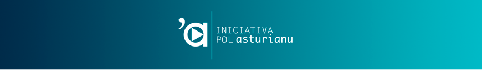 Iniciativa pol Asturianu felicita a l’Academia de la Llingua Asturiana por 40 años d’entrega al idiomaLa organización quier felicitar a tolos miembros de la institución por llograr da-y prestixu al idioma Dende Iniciativa pol Asturianu vamos proponer al Gobiernu d’Asturies la concesión a l’ALLA de la Medaya d’Asturies por estos 40 añosXIXÓN, 15/12/2020. Güei l’Academia de la Llingua Asturiana cumple 40 años de funcionamientu. Nesti día, Iniciativa pol Asturianu quier reconocer el trabayu de los sos fundadores, de tolos presidentes y tolos y toles académiques que cola so formación intelectual ya entrega consiguieron qu’esti idioma tamién tuviese un espaciu pal estudiu, pa la conservación, pa la reivindicación y pa facer llegar al mundu la categoría que merez esta llingua. La organización quier felicitar a tolos miembros y trabayadores de la institución por llograr da-y prestixu al idioma. “Tenemos que cellebrar que 40 años dempués de la so creación ye una institución afitada, indiscutiblemente importante pal idioma, reconocía polos Gobiernos d’Asturies y d’España y que tá faciendo una llabor académica de la que los y les falantes tenemos que sentinos arguyosos. L’ésitu d’estos 40 años de trabayu tien que ser una allegría colectiva pa tolos y toles falantes d’asturianu y de gallego-asturianu” apuntaren dende Iniciativa pol Asturianu. Nesi sen, dende Iniciativa Pol Asturianu vamos proponer al Gobiernu d’Asturies la concesión a l’ALLA de la Medaya d’Asturies por estos 40 años de la que tolos y toles asturianes, independientemente de la ideoloxía, tenemos que sentinos mui contentos.Va unes selmanes recibiéramos la noticia de que por primera vegada na hestoria el Gobiernu d’España va financiar con una aportación nos PXE a l’Academia de la Llingua Asturiana. Esta foi una reivindicación d’Iniciativa pol Asturianu dende la so fundación porque creemos que l’ALLA ye la institución más importante pal idioma. Queremos qu’esa noticia, una de les meyores pal idioma d’esti 2020, valga pa siguir trabayando en diferentes proyectos y xeres pa continuar ganando normalidá pal idioma y también pa consiguir que l’Academia de la Llingua Asturiana tenga la misma aportación estatal qu’el restu de les instituciones que trabayen poles diferentes llingües del Estáu. Dende Iniciativa pol Asturianu queremos agradecer públicamente l’esfuerciu nel estudiu, la entrega y el trabayu científicu pol nuesu idioma n’actividá diaria de l’Academia de la Llingua Asturiana.Pa más informaciónEstaya de Comunicación & Prensainfo@iniciativapolasturianu.org | Télefonu: 695 868 183www.iniciativapolasturianu.orgIniciativa pol Asturianu felicita a la Academia de la Llingua Asturiana por 40 años de entrega al idiomaLa organización quiere felicitar a todos los miembros de la institución por lograr darle prestigio al idioma con su trabajoDesde Iniciativa pol Asturianu vamos a proponer al Gobierno de Asturies la concesión a la ALLA de la Medalla de Asturies por estos 40 añosXIXÓN, 15/12/2020. Hoy la Academia de la Llingua Asturiana cumple 40 años de funcionamiento. En este día, Iniciativa pol Asturianu quiere reconocer el trabajo de sus fundadores, de todos los presidentes y todos los y las académicas que con su formación intelectual y entrega consiguieron que este idioma también tuviese un espacio para el estudio, para la conservación, para la reivindicación y para hacer llegar al mundo la categoría que merece esta lengua. La organización quiere felicitar a todos los miembros y trabajadores de la institución por lograr darle prestigio al idioma. “Tenemos que celebrar que 40 años después de su creación es una institución consolidada, indiscutiblemente importante para el idioma, reconocida por los Gobiernos de Asturies y de España y que está realizando una labor académica de la que los y las hablantes tenemos que sentirnos orgullosos. El éxito de estos 40 años de trabajo tiene que ser una alegría colectiva para todos los y las hablantes de asturiano y de gallego-asturiano” apuntaron desde Iniciativa pol Asturianu. En ese sentido, desde Iniciativa Pol Asturianu vamos proponer al Gobierno de Asturies la concesión a la ALLA de la Medalla de Asturies por estos 40 años de la que todps los y las asturianas, independientemente de la ideología, tenemos que sentirnos muy contentos.Hace unes semanas conocimos la noticia de que por primera vez en la historia el Gobiernu de España va a financiar con una aportación nos PGE a la Academia de la Llingua Asturiana. Esta fue una reivindicación de Iniciativa pol Asturianu desde su fundación porque creemos que la ALLA es la institución más importante para el idioma. Queremos que esa noticia, una de las mejores para el idioma de este 2020, sirva para seguir trabajando en diferentes proyectos y tares para continuar ganando normalidad para el idioma y también para conseguir que la Academia de la Llingua Asturiana tenga la misma aportación estatal que el resto de las instituciones que trabajan por las diferentes lenguas del Estado. Desde Iniciativa pol Asturianu queremos agradecer públicamente el esfuerzo en el estudio, la entrega y el trabajo científico por nuestro idioma en la actividad diaria de la Academia de la Llingua Asturiana.Para más informaciónDepartamento de Comunicación & Prensainfo@iniciativapolasturianu.org | Teléfono: 695 868 183www.iniciativapolasturianu.org